Tu vacación de escuela
Un Proyecto de Hablar en Español—Señor Mann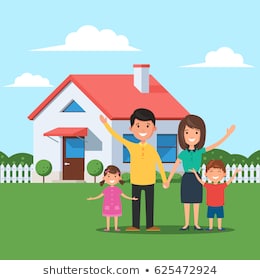 Objective-
Describe your extended vacation from school!  
How- 
You will create a Google Voice COMPLETELY IN SPANISH explaining what effect (if any) the coronavirus pandemic has had on your life.  What have you and your family been doing?  What new terminology has been introduced (shelter in place, social distancing, etc.).  This is an enrichment activity.  It is not for a grade.  Your response should be at least 8 sentences long. There are also no right or wrong answers to this. Call 615-852-8467 to submit your Google voice recording.  Include-Proper Greeting: (‘Hola, Me llamo 				. Hoy es el 	 de 
		. Estoy en la primera/segunda/tercera/cuarta/quinta/sexta/séptima/octava hora.’ Hello, my name is	{first & last name}	 .  Today is the {day in Spanish numbers, unless it’s the 1st} de {month in Spanish}.  I am in {1st, 2nd, 3rd, 4th, 5th, 6th, 7th, or 8th: whichever class period you have Spanish class} period.) NO PART OF YOUR RECORDING, INCLUDING YOUR CLASS PERIOD, SHOULD BE DONE IN ENGLISH! POINTS WILL BE DEDUCTED IF ENGLISH IS HEARD!8 sentences in SPANISH about your extended vacation from school… — To exceed expectations, you should elaborate on SOME of your sentences.  Finally, the usage of any online translator is PROHITBITED!  All that is needed to complete this activity is previous knowledge acquired from this school year and perhaps looking up some isolated words.  Be sure that your adjectives agree with the nouns they modify in number and gender.  ¡Buena suerte!Due Date—There is no specific due date. This is an enrichment activity!